Support after school and other extracurricular activities 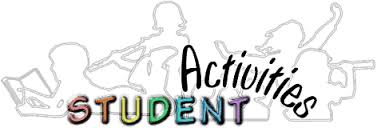 Academic – Arts – Sports Leadership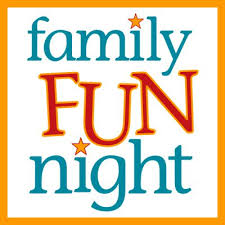 Family Fun Night events – Movie Night, Game Night, Firness Night, Heritage Night, Student-Staff games and more promoting family engagement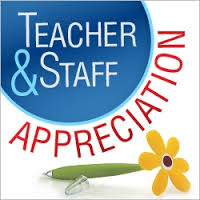 Welcome Back breakfast, Conference Night dinner and Teacher Appreciation Week activities to recognize dedication to students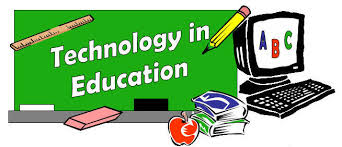 Advocate for school improvements: better technology, smaller classes, improved facilities and more opportunities for students  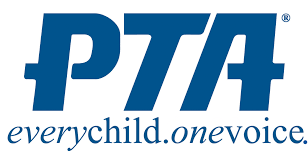 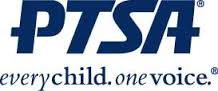 